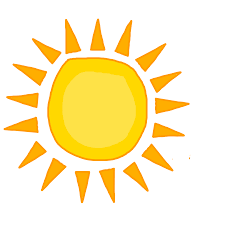 T.M. Peirce Elementary School7 DAY ROTATION SCHEDULE and CALENDAR
 Principal: Mr. Anthony Gordon215-400-7020HAVE A GREAT SUMMER! SEE YOU IN AUGUST!JUNE 2018JUNE 2018JUNE 2018JUNE 2018JUNE 2018=SunMonTueWedThuFriSat1Day 2Kindergarten Field Trip234Day 35th GradeBoys Field Trip5Day 4Talent/Fashion Show6Day 56th Grade TripTalent/Fashion Show7Day 6End of the Year Celebration(Kindergarten)8Day 7T.M. PeirceSpirit Day91011Day 16th Grade Move Up Day12Day 2LAST DAY FOR STUDENTS13141516171819202122232425262728293030